АДМИНИСТРАЦИЯ  ВЕСЬЕГОНСКОГО  РАЙОНАТВЕРСКОЙ  ОБЛАСТИПОСТАНОВЛЕНИЕг. Весьегонск          24.10.2013	        № 706В соответствии со статьей 72 Бюджетного кодекса Российской Федерации, постановлением Правительства Российской Федерации  от 29.12.2007 №978 «Об утверждении Правил принятия решений о заключении долгосрочных  государственных (муниципальных) контрактов на выполнение работ (оказание услуг) с длительным производственным циклом                                                          постановляю:1. Утвердить Порядок принятия  решений о заключении долгосрочных муниципальных контрактов на выполнение работ  (оказание услуг) с длительным производственным циклом  (прилагается).2. Контроль за исполнением настоящего постановления оставляю за собой.3. Настоящее постановление вступает в силу со дня его подписания и подлежит официальному опубликованию в газете «Весьегонская жизнь».Глава администрации района    			      И.И. Угнивенко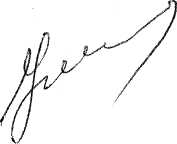 Утвержден постановлением администрации Весьегонского района  От 24.10.2013 № 706Порядок
принятия решений о заключении долгосрочных
 муниципальных контрактов на выполнение работ (оказание услуг)
с длительным производственным циклом
1. Настоящий Порядок определяет форму и последовательность принятия решений о заключении долгосрочных муниципальных контрактов для муниципальных нужд Весьегонского района на выполнение работ (оказание услуг) (далее - контракты), длительность производственного цикла выполнения (оказания) которых превышает срок действия утвержденных лимитов бюджетных обязательств.2. Муниципальные заказчики вправе заключать контракты на срок и в пределах средств, предусмотренных на реализацию мероприятий долгосрочных целевых программ, утвержденных администрацией Весьегонского района. Иные контракты заключаются в соответствии с пунктами 3-4 настоящего Порядка.3. Долгосрочные контракты могут заключаться  муниципальными заказчиками Весьегонского района на срок и в пределах средств, установленных решением Администрации Весьегонского района. Указанным решением утверждаются:планируемые результаты выполнения работ (оказания услуг);описание состава работ (услуг);предельный срок выполнения работ (оказания услуг) с учетом сроков, необходимых для размещения заказа;предельный объем средств на выполнение долгосрочного контракта с разбивкой по годам;периодичность отчетности (в том числе промежуточной) о ходе выполнения долгосрочного контракта.4. Решение администрации Весьегонского района о заключении долгосрочных контрактов принимается в форме постановления администрации района в следующем порядке:а) отраслевой отдел администрации Весьегонского района разрабатывает проект постановления администрации Весьегонского района, перечень объектов для заключения долгосрочных муниципальных контрактов на выполнение работ (оказание услуг) по форме согласно приложению к настоящему Порядку, пояснительную записку к проекту постановления и направляет на согласование в  финансовый отдел администрации района;б) финансовый отдел  администрации района в срок, не превышающий 15 дней с даты получения проекта постановления администрации района с перечнем объектов для заключения долгосрочных муниципальных контрактов на выполнение работ (оказание услуг) и пояснительной записки, согласовывает его путем визирования при соблюдении следующих условий:- соответствие предлагаемого к заключению долгосрочного контракта реестру расходных обязательств Весьегонского района;- соответствие предельного объема бюджетных ассигнований, предусматриваемых на оплату долгосрочного контракта в текущем финансовом году и плановом периоде, бюджетным ассигнованиям, предусмотренным на исполнение соответствующего расходного обязательства  в бюджетом Весьегонского района  на очередной финансовый год и на плановый период; - не превышение годового предельного объема средств, предусматриваемых на оплату долгосрочного контракта за пределами планового периода, над максимальным годовым объемом бюджетных ассигнований, предусмотренных на оплату указанного контракта в пределах планового периода;в) проект постановления администрации Весьегонского района, согласованный с финансовым  отделом администрации района, в установленном порядке направляется на рассмотрение и утверждение в администрацию Весьегонского района.       Об утверждении Порядка принятия  решений о заключении долгосрочных муниципальных контрактов на выполнение работ  (оказание услуг) с длительным производственным циклом